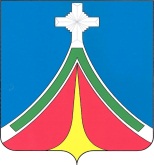 Калужская областьГОРОДСКАЯ ДУМАгородского поселения «Город ЛЮдиново»РЕШЕНИЕ  от 18.05.2017						                          №35-рОб  отчете главы городского поселения «Город Людиново» за  2016 годВ соответствии со ст. 35 Федерального закона от 06.10.2003 № 131-ФЗ   «Об общих принципах организации местного самоуправления в Российской Федерации», ст. 29 Устава городского поселения «Город Людиново» Людиновского района Калужской области (утвержденного решением Городской Думы городского поселения «Город Людиново» от 19.10.2005 №002-р) Городская Дума РЕШИЛА:1. Принять к сведению отчет главы городского поселения «Город Людиново» о результатах своей деятельности в части исполнения полномочий главы городского поселения «Город Людиново» за 2016 год.2. Считать работу главы городского поселения «Город Людиново» удовлетворительной.Глава городского поселения «Город Людиново»	                              Т.А. Прохорова